ПРМУНИЦИПАЛЬНОЕ ОБЩЕОБРАЗОВАТЕЛЬНОЕ БЮДЖЕТНОЕ УЧРЕЖДЕНИЕ СРЕДНЯЯ ОБЩЕОБРАЗОВАТЕЛЬНАЯ ШКОЛА № 34ПРИКАЗ04.04.2022                                                                                             № 118г. ТаганрогОб организации дополнительных занятий с целью ликвидации отставания в учебной программе	Во исполнение дорожной карты программы антирисковых мер по направлению «Высокая доля обучающихся с рисками учебной неуспешности» муниципального общеобразовательного бюджетного учреждения средней общеобразовательной школы № 34 в рамках проекта «500+» и в целях ликвидации отставания от учебной программы отдельных обучающихсяПРИКАЗЫВАЮ:Утвердить график дополнительных занятий по ликвидации отставаний в учебной программе по предметам учебного плана (Приложение №1).Классным руководителям 5-8 классов довести до сведения обучающихся и их родителей (законных представителей) информацию о графике дополнительных занятий.Учителям-предметникам Авакова Н.С., Галетко М.А., Ороева Е.А., Бегина О.А., Попова М.Е., Козменко В.В., Гнилицкая Е.С., Козорезова В.Ю., Волжина Е.И., Сильниченко М.В., Гаркуша Е.К., Филимонова Н.С., Шевченко В.А., Колмыкова Г.Г, Мамонова О.Ф. обеспечить:Соблюдение графика дополнительных занятий по ликвидации отставаний в учебной программе;Проведение занятий в соответствии с выявленными проблемами неуспешности каждого ученика.Заместителю директора по УВР филимоновой Н.С. осуществлять контроль проведения дополнительных занятий педагогами.Контроль за исполнением приказа возложить на заместителя директора по УВР Филимонову Н.С.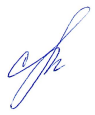 Директор МОБУ СОШ №34                                                И.В. ЧумакПриложение № 1к приказу от 04.04.2022 №118№п/пПредметУчительМесто проведенияКлассДата проведенияВремяпроведения1.Русский языкКолмыкова Г.Г.каб.176Бпятница16.00-17.001.Русский языкКолмыкова Г.Г.каб.177Апонедельник16.00-17.001.Русский языкКолмыкова Г.Г.каб.178Асреда16.00-17.001.Русский языкАвакова Н.С.каб.26Ввторник13.55-14.402.МатематикаКозорезова В.Ю.каб.166А, 6Бчетверг16.00-17.002.МатематикаКозорезова В.Ю.каб.167Бпятница 16.00-17.002.МатематикаБегина О.А.каб.235Авторник13.55-14.402.МатематикаБегина О.А.каб.235Бпонедельник14.35-15.202.МатематикаБегина О.А.каб.235Вчетверг13.05-14.502.МатематикаБегина О.А.каб.236Вчетверг13.55-14.402.МатематикаПопова М.Е.каб.147А, 7Вчетверг14.45-15.452.МатематикаПопова М.Е.каб.148Ачетверг15.55- 16.402.МатематикаПопова М.Е.каб.149Асреда14.45-15.453.ИсторияОроева Е.А.каб.246Бпятница14.00-14.453.ИсторияФилимонова Н.С.каб.295Б, 5Впонедельник14.40-15.253.ИсторияФилимонова Н.С.каб.298А, 8Ввторник14.40-15.254.ОбществознаниеОроева Е.А.каб.2410четверг14.40-15.255.ГеографияТолстоноженко О.В.каб.235А, 5Б, 5В среда13.55-14.355.ГеографияТолстоноженко О.В.каб.236Б, 6Впонедельник14.40-15.205.ГеографияТолстоноженко О.В.каб.237Б, 7Впятница14.45-15.256.Английский языкГалетко М.А.каб.326Бпонедельник14.35-15.106.Английский языкМамонова О.Ф.каб.228Впятница14.45-15.256.Английский языкВолжина Е.И.каб.317Впонедельник14.45-15.257.ИнформатикаДремова Г.В.каб.279Бчетверг14.40-15.25